KELEBEĞİN YAŞAM DÖNGÜSÜ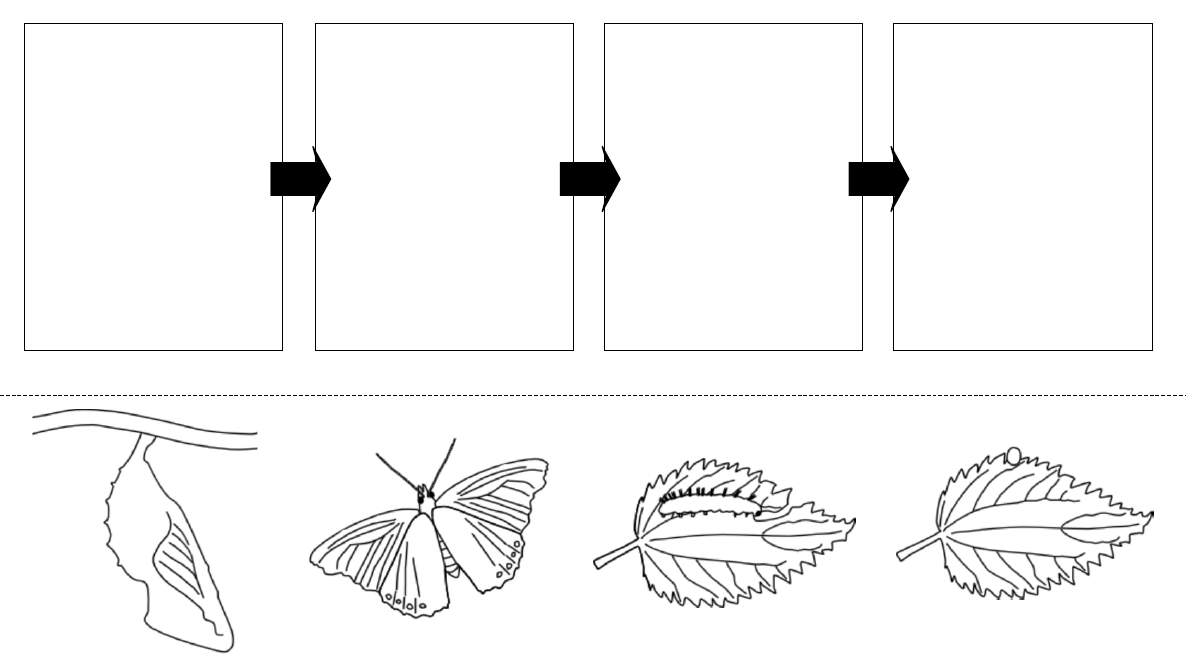 KURBAĞANIN YAŞAM DÖNGÜSÜ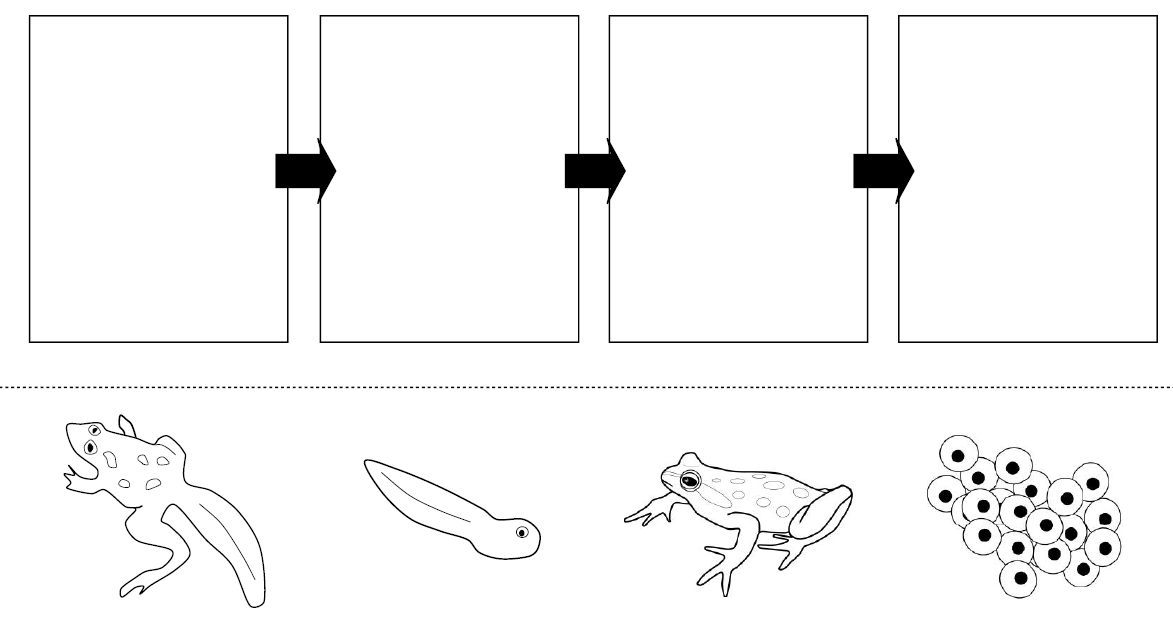 ÖRÜMCEĞİN YAŞAM DÖNGÜSÜ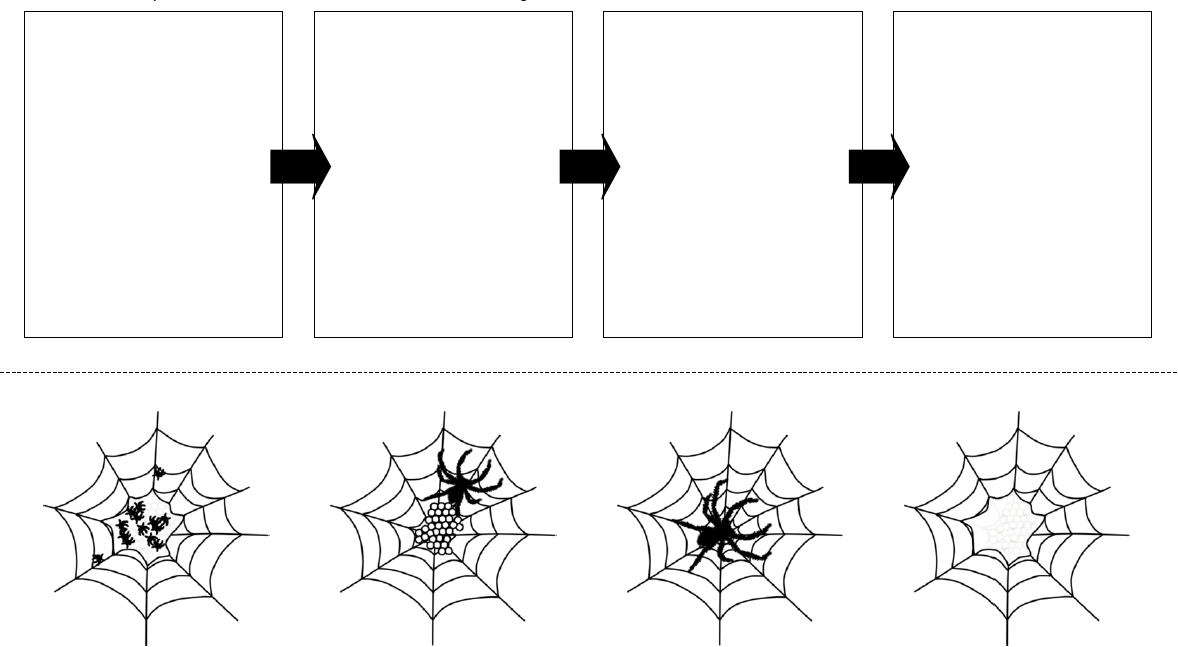 UĞURBÖCEĞİ YAŞAM DÖNGÜSÜ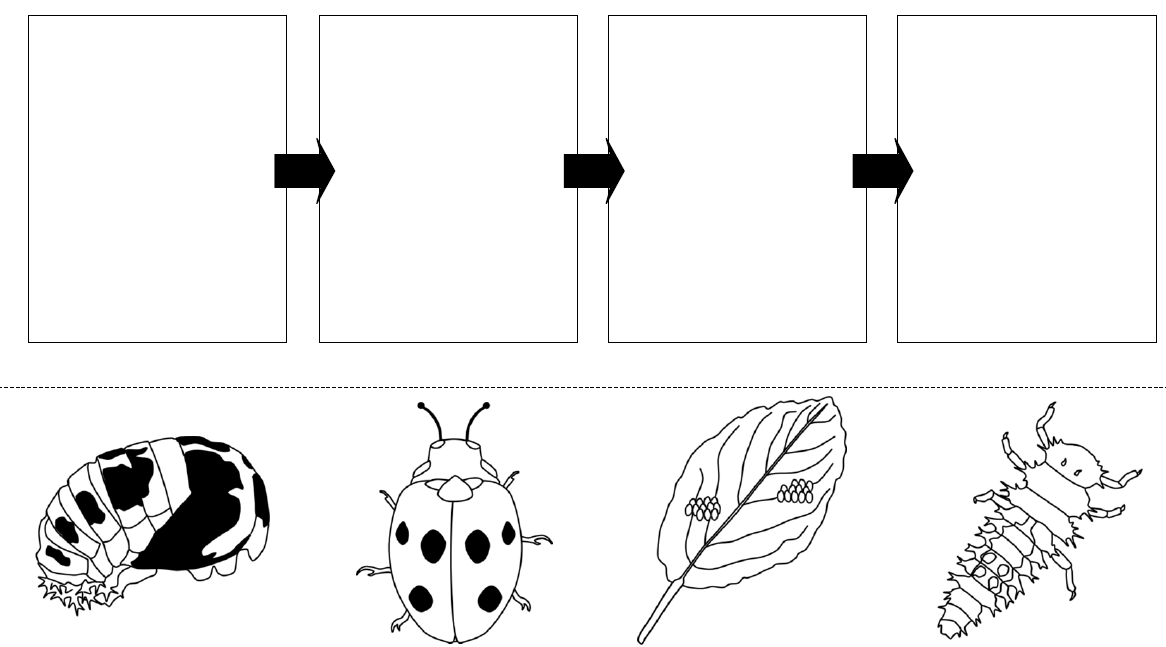 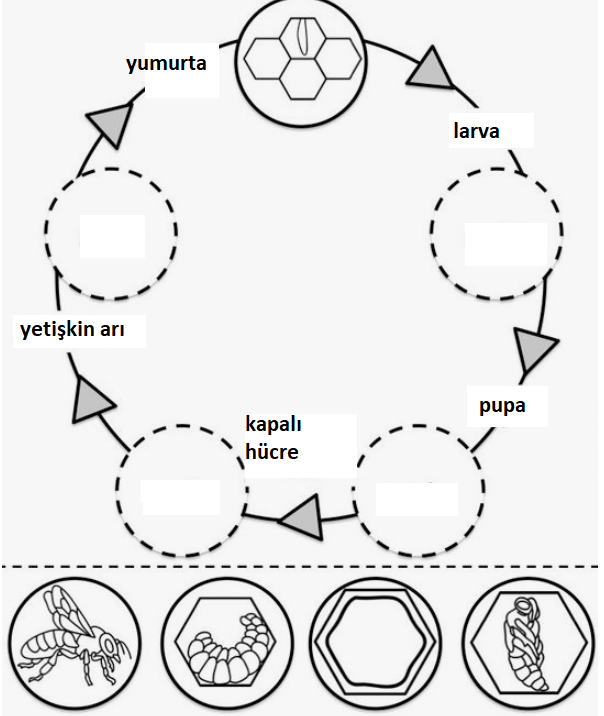 FINDIK AĞACI YAŞAM DÖNGÜSÜ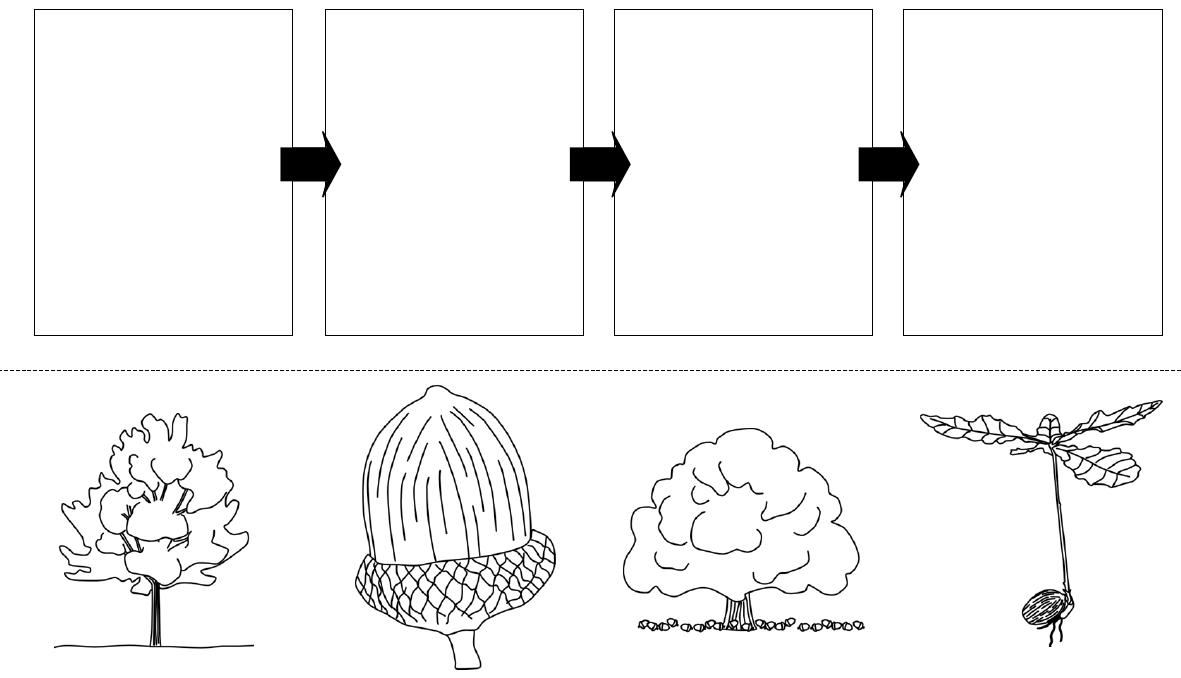 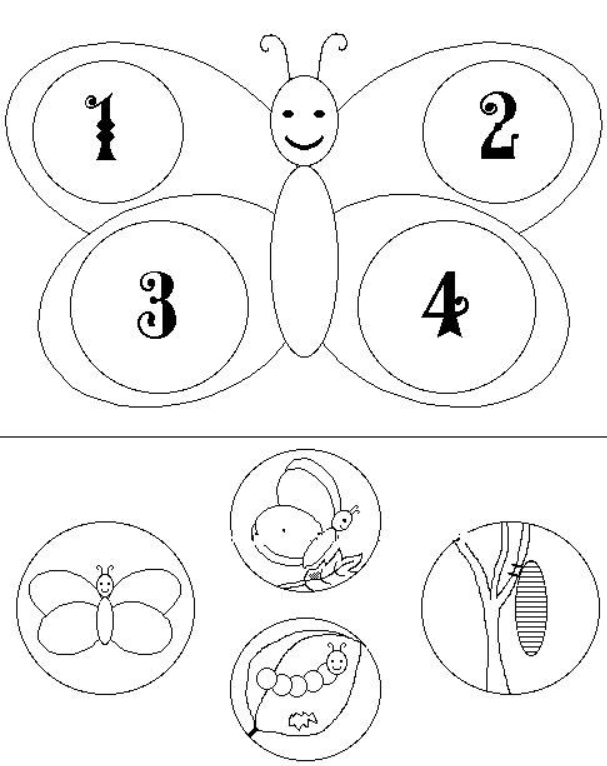 PATATES YAŞAM DÖNGÜSÜ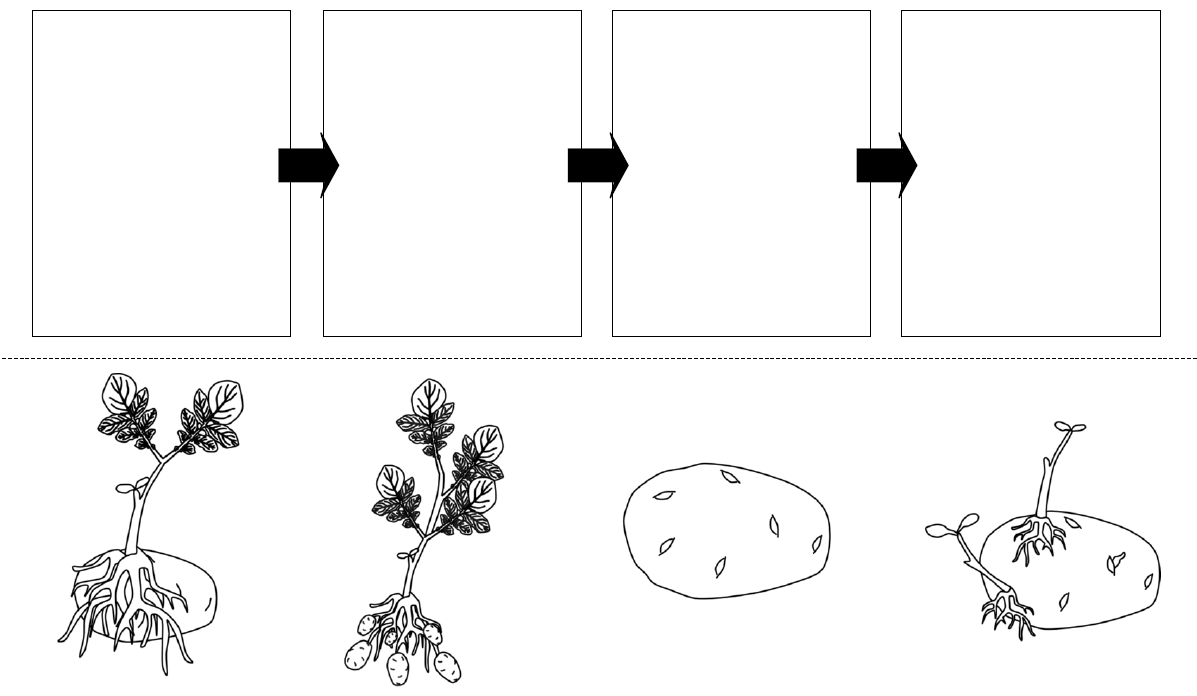 FASÜLYE YAŞAM DÖNGÜSÜ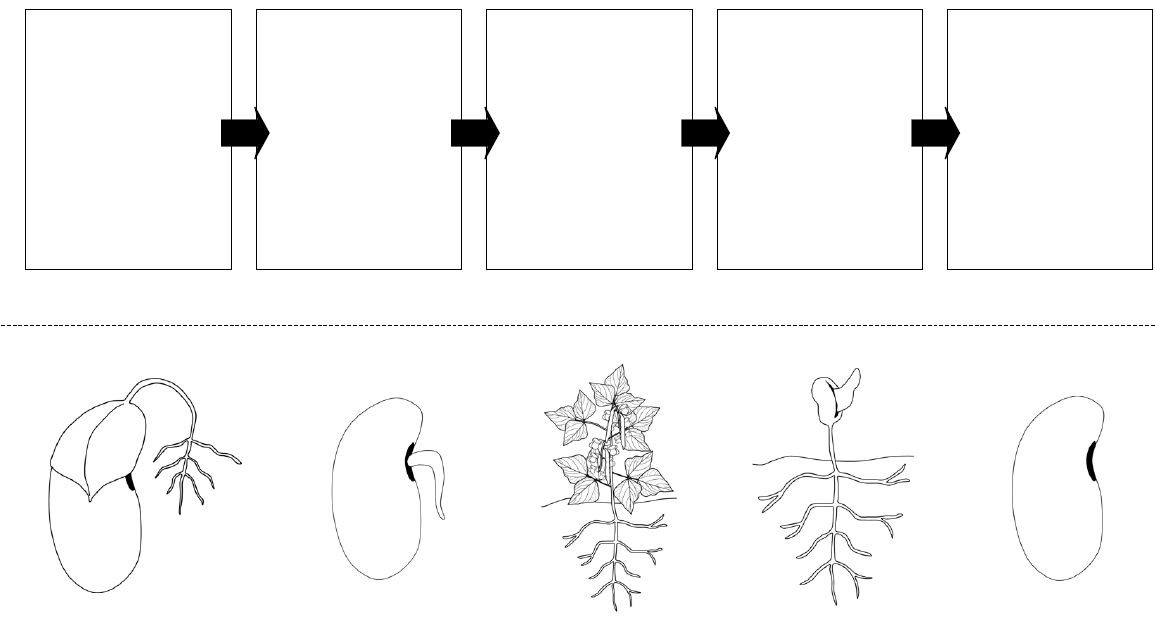 ELMA YAŞAM DÖNGÜSÜ 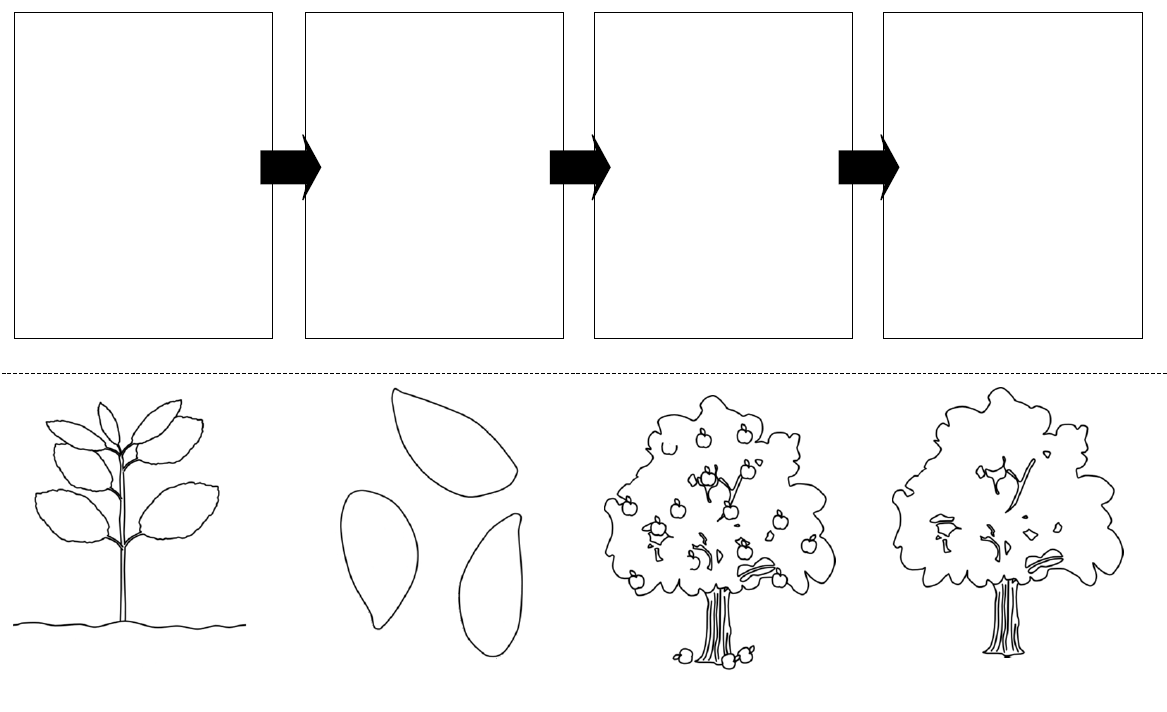 AYÇİÇEĞİ YAŞAM DÖNGÜSÜ 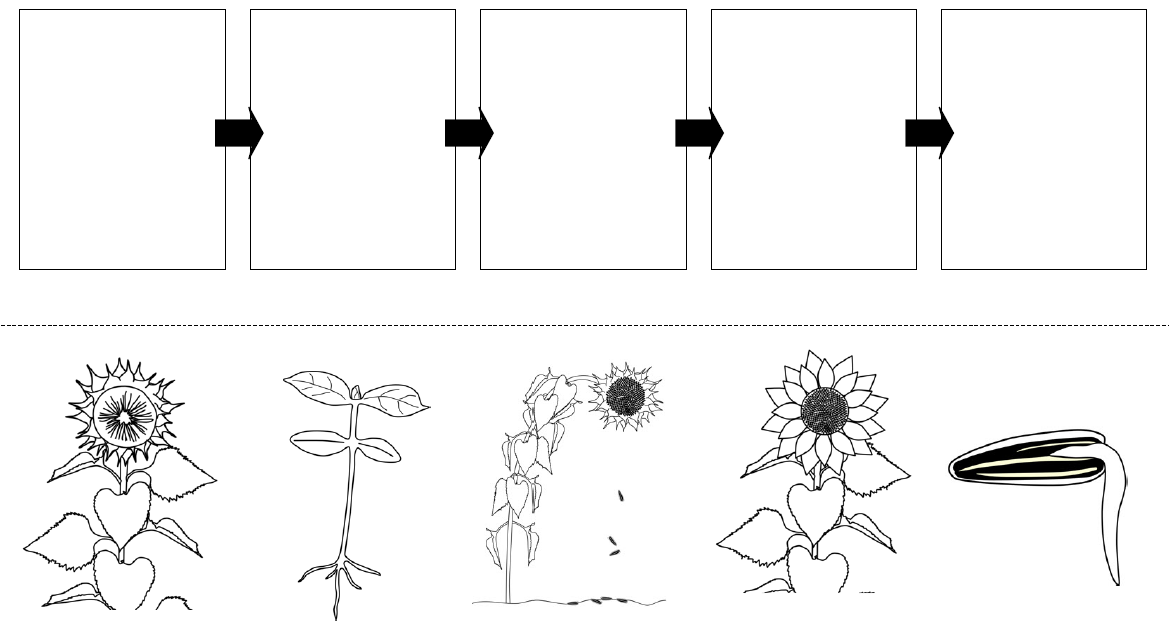 		.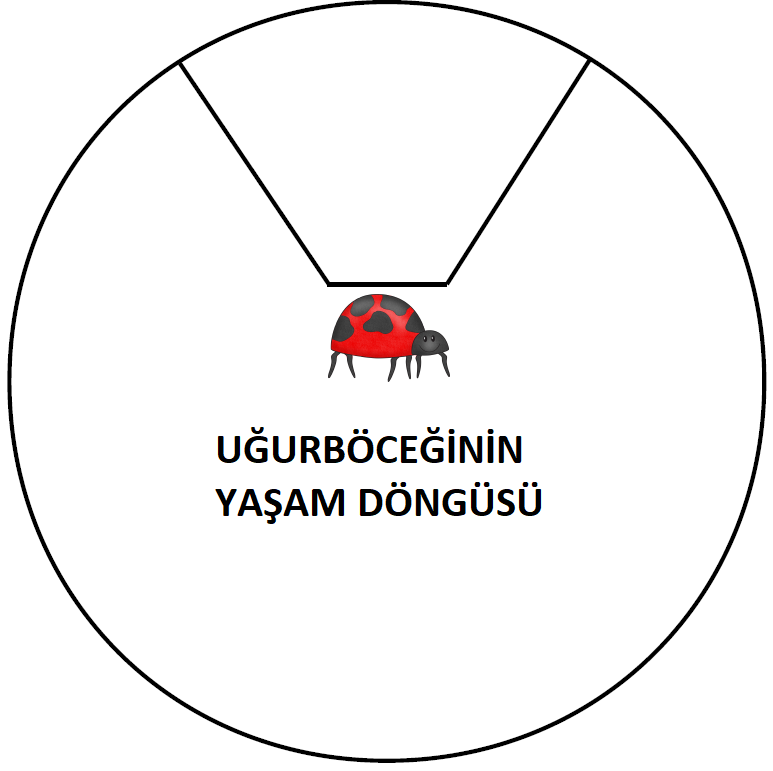 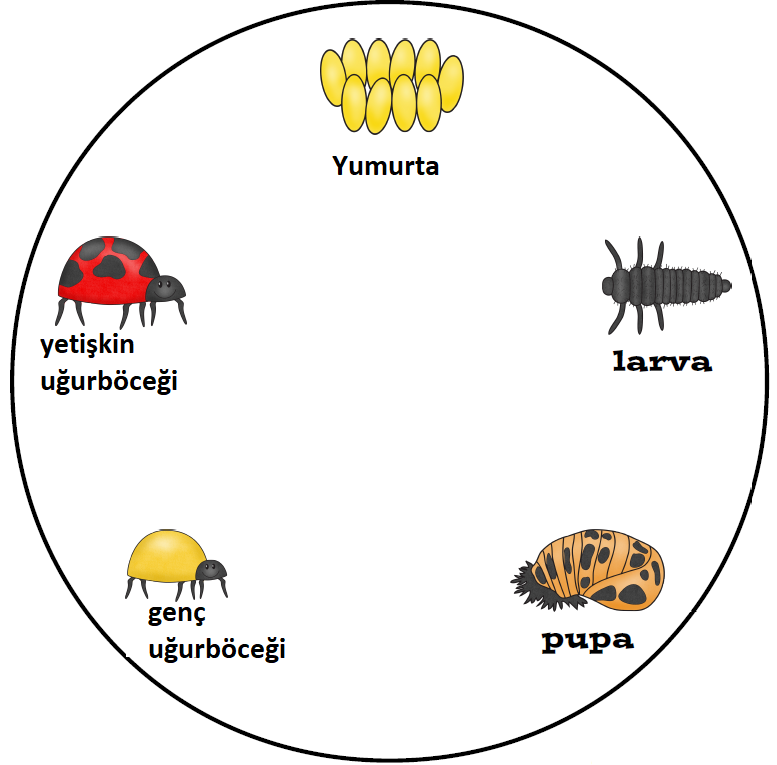 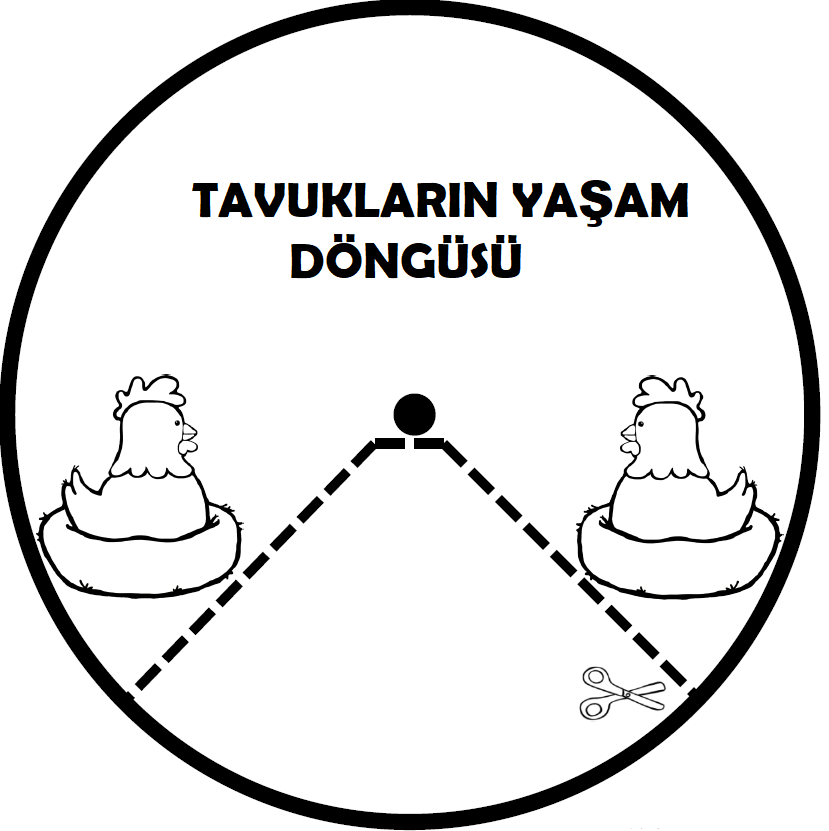 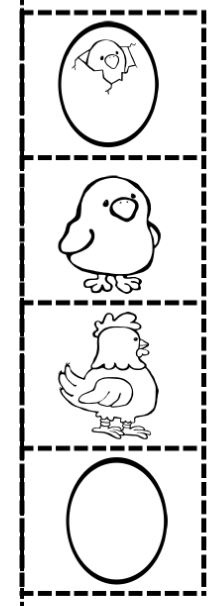 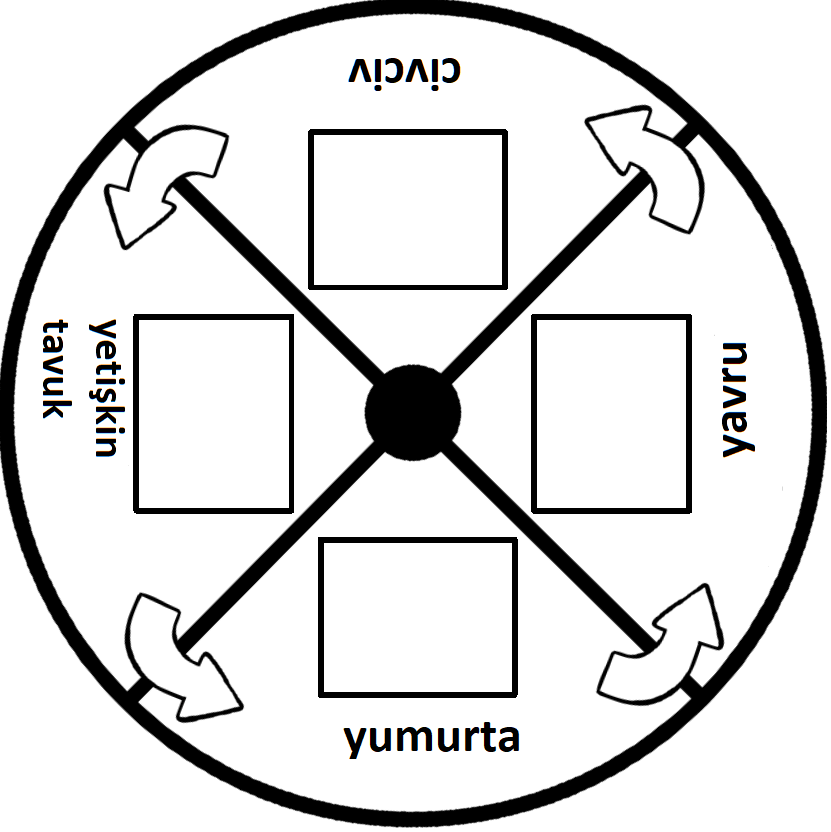 